Den Helder, 14 december 2022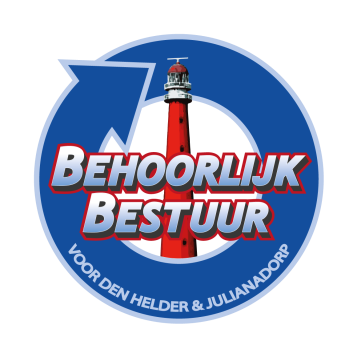 Schriftelijke Vragen BEHOORLIJK BESTUUR voor DEN HELDER & JULIANADORP over het feit dat er geen avond -en weekendbezetting is in de dierenartsen klinieken e.o.Op 13 december jl. verscheen er een artikel in het Noord-Hollands dagblad met de kop “Anderhalf uur rijden met een dier in nood. Huisdieren overlijden door een gebrek aan weekendartsen. Petitie van Karen wordt massaal gesteund”dit artikel heeft bij Behoorlijk Bestuur voor Den Helder& Julianadorp vragen doen rijzen:In dit artikel wordt verwezen naar een 8 maanden oude pup die komt te overlijden omdat er ’s-nachts geen spoeddierenartsen meer beschikbaar zijn in Den Helder. Er moet worden uitgeweken naar Amsterdam. De petitie van Karen van Beest in inmiddels 3000 maal getekend, en zal begin januari aan de wethouder van dierenwelzijn worden overhandigd.De dierenklinieken in Den Helder zijn ondergebracht/opgekocht door beursgenoteerde bedrijven zoals o.a. Anicura.  Deze bedrijven zijn de werkgever van de dierenartsen en bepalen of er weekenddiensten worden gehouden en waar en wanneer.Is de wethouder bereid om met deze instellingen om tafel te gaan om aan te dringen op spoed dierenartsen/weekenddiensten voor Den Helder?Is de wethouder bereid om aan te dringen op prijsmatiging, aangezien de dierenartsenklinieken die niet zijn aangesloten bij Anicura en/of Evidencia vele malen goedkoper/betaalbaarder zijn.Is de wethouder bereid om te onderzoeken of de naburige dierenklinieken zoals b.v. in Anna Paulowna/Schagennooddieren hulp kunnen verlenen al is de dierenbezitter geen klant van de kliniek.Ergo is de wethouder bereid om de petitie serieus te nemen en daar ook naar te handelen.Namens de fractie van Behoorlijk Bestuur Den Helder en voor Julianadorp.